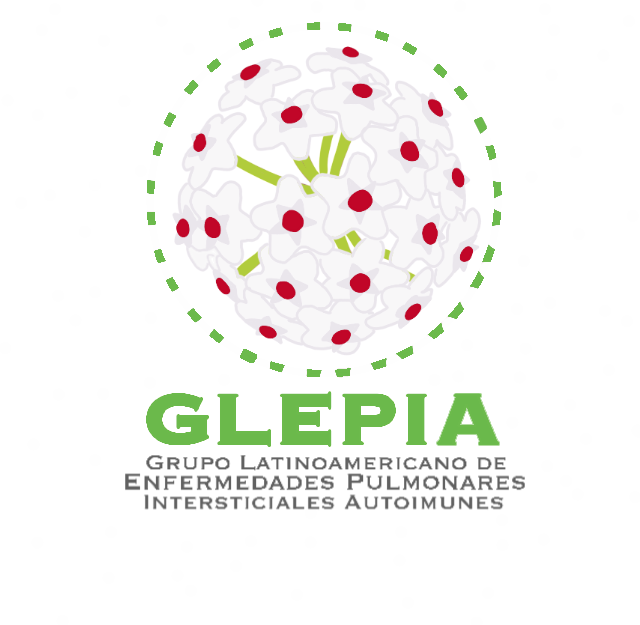 Registro Latinoamericano de pacientes conEnfermedad Pulmonar Intersticial y Anticuerpos de Miositis (EPI-MIO)Departamento Enfermedades Pulmonares Intersticiales de la Asociación Latinoamericana de Tórax (EPID-ALAT) Grupo Latinoamericano de Enfermedades Pulmonares Intersticiales Autoinmunes (GLEPIA)1) Introdução / JustificativaAs miopatias inflamatórias idiopáticas (IIM) são um grupo heterogêneo de doenças do tecido conjuntivo (CTE) que se agrupam por apresentarem características clínicas relativamente comuns e autoanticorpos específicos. Os achados clínicos mais frequentes incluem inflamação muscular (miosite), eritema cutâneo específico, artrite, febre, fenômeno de Raynaud e doença pulmonar intersticial (DPI). Os critérios de classificação do MII têm sofrido constantes modificações ao longo dos anos e ainda não há um consenso que englobe toda a gama de fenótipos encontrados neste grupo de CTEs.Desde 1975, os critérios de classificação de Bohan e Peter para MII têm sido amplamente utilizados (1). Em 2017, novos critérios do American College of Rheumatology / European League Against Rheumatism (ACR / EULAR) foram propostos e validados. De acordo com essa classificação, os principais subgrupos são: Polimiosite, Dermatomiosite, Dermatomiosite Amiopática, Dermatomiosite Juvenil e Miosite por Corpo de Inclusão (2). No entanto, existem subgrupos fenotípicos reconhecidos dentro dos grupos aceitos principalmente, que são fortemente determinados pelo perfil de autoanticorpos do paciente. Por exemplo, o subgrupo de MII que está associado à presença de anticorpos antissintetase, denominado “Síndrome Antissintetase (SAS)”, tem uma prevalência muito alta de PID e uma frequência altamente variável de outros achados clínicos comuns a MII (eritema característico, artrite , febre, miosite, etc.) (3), bem como alguns pacientes com manifestações cutâneas típicas sem envolvimento muscular (dermatomiosite clinicamente amiopática) (4).A associação de CTE com EPI é um fato amplamente conhecido, principalmente em relação à Esclerose Sistêmica Progressiva (ESP) e Artrite Reumatoide (AR). Porém, no caso do MII, essa associação é menos estudada, provavelmente porque o diagnóstico desse grupo de CTE tem sido mais complexo, devido à ausência de marcadores sorológicos específicos a longo prazo, e apenas recentemente disponíveis (os chamados “ painéis de miosite ”). Além disso, é bastante comum que muitos dos pacientes do espectro MII não preencham os critérios de classificação para MII e, ao contrário, tenham manifestações pulmonares predominantes, retardando o diagnóstico oportuno (5).Não há registro de EPI secundário a anticorpos relacionados à miosite (EPI-MRA) na América Latina e, embora haja informações relevantes de coortes mexicanas (6), não sabemos a incidência ou prevalência de ILD-MRA em nossa região em geral . Também não sabemos se nossa população se comporta clinicamente como os pacientes de coortes dos Estados Unidos, Europa ou Ásia, nem temos informações se pacientes com anticorpos relacionados à miosite com DIP apresentam características diferentes daqueles sem DIP.A criação de uma coorte multiétnica latino-americana, de sujeitos com PID e sem PID associada a anticorpos específicos e associada à miosite, ajudará a preencher as lacunas de conhecimento que temos sobre esta condição, e nos permitirá avaliar se há diferenças entre as populações de nossa população. região em relação à porcentagem de indivíduos que atendem aos critérios para a classificação de MII, ou se esses pacientes deveriam ser classificados no contexto de DIP associada a anticorpos contra miosite.Esse registro também permitiria avaliar as diferenças de prognóstico no que diz respeito à positividade para os diferentes autoanticorpos em pacientes com DPI, e incluindo observacionalmente, o efeito de diferentes tratamentos. Também nos permitiria, secundariamente, avaliar se existem diferenças prognósticas entre pacientes com e sem IDP e anticorpos relacionados à miosite.Desde 2016 realizamos um projeto piloto de registro de pacientes com PID-MRA em 3 hospitais latino-americanos: Hospital María Ferrer (Argentina), Instituto Nacional del Tórax (Chile) e Instituto Nacional de Diseases Respiratorios (México). Coletamos 211 casos no total e relatamos descobertas preliminares nos Congressos da ALAT e ERS em 2018, 2019, e um extenso trabalho está em preparação em revistas médicas de alto impacto. Com a experiência adquirida, decidimos abrir o convite para internação de casos de pacientes com ILD-MRA aos demais centros da América Latina, com o lançamento do projeto no Congresso ALAT na Argentina em dezembro de 2020. Além disso, nós decidiu incluir pacientes com positividade para anticorpos relacionados à miosite, mas sem envolvimento pulmonar intersticial. Para isso, desenvolvemos uma plataforma de registro eletrônico no REDCap com licença ALAT, que aperfeiçoamos progressivamente. Este registro permitirá a obtenção de conhecimentos relevantes que podem ser transferidos para um melhor atendimento e tratamento dos pacientes com MII-DPI.2) Objetivo:a) Primário: Criação de um registro latino-americano de pacientes com DPI-MRA, incluindo variáveis ​​epidemiológicas, clínicas, laboratoriais, tomografia computadorizada (TC) de tórax, tratamento e acompanhamento, para fins de pesquisa biomédica por meio de um sistema de informação otimizado útil , respeitando o enquadramento ético e legal em vigor.b) Caracterizar pacientes com DPI-ARM, incluindo variáveis ​​epidemiológicas, clínicas, laboratoriais, tomografia computadorizada (TC) de tórax, tratamento e variáveis ​​de seguimento.1- Laura Alberti (Argentina)2- Matías Florenzano (Chile)3- Emily Rincon (Colômbia)4- Jorge Rojas-Serrano (México)5- Verónica Wolff (Chile)- Projeto de registro REDCap EPI-MIO: Ignacio Zabert, Emily Rincón- Responsável técnico REDCAp ALAT: Daniel Pereira3) Considerações éticas e gerais:para. Cada pesquisador participante deve obter a aprovação do Comitê de Ética da entidade ou centro onde atua.b. Cada paciente inserido no banco de dados deve assinar um termo de consentimento livre e esclarecido.c. Confidencialidade das informações: haverá dois bancos de dados:eu. Banco de dados original de pacientes: a cargo de cada pesquisador localii. Banco de dados compartilhado: banco de dados criado por meio da plataforma REDCap (7,8) ao qual todos os participantes do projeto terão acesso como usuários. Para evitar o vazamento de dados pessoais confidenciais, cada paciente será criptografado no banco de dados compartilhado.d. Cada investigador deverá fornecer dados de pelo menos 2 casos.e. A participação intelectual subseqüente, bem como a ordem dos autores em publicações futuras tanto em congressos quanto em revistas médicas, será baseada no número de casos contribuídos e na participação no registro.F. Não haverá número máximo de pesquisadores por centro.g. Para obter o seu nome de usuário no registro EPI-MIO ALAT REDCap, as seguintes etapas serão seguidas:eu. Um link / e-mail será divulgado, cada interessado deverá fornecer um endereço de e-mail através deles e preencher um formulário. Em seguida, eles receberão uma notificação com os passos a seguir para entrar na plataforma REDCap.ii. O carregamento do usuário será realizado periodicamente através do ALAT, dependendo da demanda do mesmo.4) Desenho do estudo:Pesquisa clínica de coorte observacional, longitudinal, histórica e prospectiva. Uma primeira análise da coorte será realizada após 1 ano de carga de pacientes. Todos os participantes serão autores de futuras publicações oriundas do referido registro.5) População do estudo e coleta de informações:a) Critérios de inclusão:Qualquer paciente adulto com 18 anos ou mais com positividade para um anticorpo relacionado à miosite (miospecífica ou miossociada) de qualquer um dos 19 países que compõem o ALAT e a presença ou ausência de DIP diagnosticada por tomografia computadorizada de alta resolução e / ou biópsia pulmonar .Os anticorpos são:• Mioespecífico: antissintetases (Jo1, PL7, PL12, EJ, OJ, KS, Zo e Ha), anti MDA5, anti Mi2, anti NXP2, anti TIF1gamma, anti SRP, anti HMGR, anti SAE-1• Mioasociados: Ro-52, PM-SCL75, PM-SCL100, Ku, U1RNPb) Responsáveis ​​pela cobrança:Cada médico assistente será responsável por coletar os dados de seu respectivo paciente. Os dados serão obtidos da entrevista médica com o paciente e do registro correspondente no prontuário.c) Análise de dados:A estatística descritiva será utilizada de acordo com a natureza das variáveis ​​e uma primeira comparação será feita entre as diferentes coortes para avaliar se os sujeitos incluídos diferem de acordo com o país de origem e etnia. Posteriormente, será feita uma análise de acordo com o tipo de anticorpo positivo e será analisado se há diferenças entre os sujeitos com Jo1 positivo contra outra antissintetase, entre os sujeitos com anti MDA5 e o restante dos sujeitos e o anti PM / SCL e o resto das disciplinas. Para essas análises, o teste t de Student, ANOVA; Wilcoxon soma das classificações, teste c2 conforme apropriado. Diferentes análises de sobrevida serão realizadas, estimando a sobrevida com o método de Kaplan Meier e a razão de risco (HR) será usada como uma medida de força de associação para avaliar o papel dos diferentes fatores prognósticos no que diz respeito à mortalidade e progressão da DPI. Todas as análises serão bicaudais e um valor de p <0,05 será considerado significativo.d) Instrumentos de coleta de dados:IngresoInclusión y DemográficosCódigo de Identificación: las dos primeras letras del país - dos primeras letras del apellido - dos primeras letras del nombre y fecha de nacimiento (ddmmaaaa). Ejemplo: CHWOVE20101971 (Chile, Wolff, Verónica, 20 de Octubre de 1971).Fecha de ingreso de datosFecha de nacimientoGéneroEdad de inicio de seguimientoFecha de inicio de seguimientoPresenta EPI (Diagnosticada por TACAR): si/noFecha de diagnóstico de EPIEdad de diagnostico de la EPI¿Cumple el paciente criterios clasificación de Miopatía inflamatoria idiopática de Bohan y Peter? (1)¿Cumple el paciente criterios clasificación de Miopatía inflamatoria idiopática de ACR/EULAR 2017 ? (2)¿Cumple el paciente criterios de neumonía intersticial con rasgos autoinmunes (IPAF en inglés) de ATS/ERS 2015? (9)Fecha de diagnostico de la miopatia/sindorme antisintetasa?País reclutadorCentro reclutador (Hospital, Ciudad)Médico a cargoMail del médico a cargoFecha de último contacto (consulta o telefonía)Estado del paciente (vivo/muerto)Causa de muerteAntecedentes comórbidos: Primera ConsultaTabaquismoNeoplasiaFecha de diagnóstico de Cáncer.Cumple criterios de superposición con otra enfermedad autoinmune?¿Cuál enfermedad autoinmune?Fecha de diagnóstico de la enfermedad autoinmuneComorbilidades:EnfisemaExposición a Biomasa Exposición a Material particulado SAHS Leve SAHS moderado- Severo Reflujo Gastroesofágico Diabetes Dislipidemia ECV Hipertensión Arterial ERC Hipotiroidismo Enfermedad Coronaria Obesidad Fibrilación Auricular Tromboembolismo Pulmonar Hipertensión Pulmonar Hepatopatía Leve Hepatopatía Moderada- SeveraAntecedentes clínicos: Primera ConsultaSíntomas clínicosDebilidad muscular proximalMialgiasReflujo gastroesofágicoXerostomíaXeroftalmiaArtralgiasArtritisDisfagiaFiebreFenómeno de RaynaudBaja de PesoSigno de Chal (Eritema en esclavina)Pápulas o Rash de GottronRash HeliotropoSigno de Holster (Signo de las “pistoleras”)Manos de MecánicoPies de escalador (“Hiker`s feet”)Úlceras cutáneasEsclerodactiliaTelangiectasias faciales – palmares – periunguealesEritema periunguealManos puffyDisneaTosGrados de disnea (mMRC)Grado 0 Grado 1 Grado 2 Grado 3 Grado 4 Tiempo de evolución de la disnea (meses)LaboratorioCPK AldolasaLDHPCR (Proteína C Reactiva) (mg/dl) Velocidad de Eritrosedimentación o Eritrosedimentación Globular (mm/hr) ANAS Negativo Positivo Patrón ANA Homogéneo Periférico Moteado Fino Moteado Grueso Nucleolar Centromérico Citoplásmico Otro Títulos ANAS 80 160 320 640 1280 >1280Anticuerpos mioespecíficosMi2Mi-2alpha (Mi-2a) Mi-2beta (Mi-2b) TIF1 gamma (TIF1g) MDA5NXP2 SAE1 SRP Anti HMGRJo-1PL-7 PL-12 EJ OJ KSYRS (Ha)ZoJSSCAnticuerpos mioasociadosRo-52Ku PM-Scl 100 PM-Scl 75 U1RNPOtros AnticuerposFactor ReumatoideoAnticuerpos Anti péptidos citrulinados (ACPA o CCP)Anti RoAnti La Anti Sm Anti RNP Anti SCL-70 ANCAS Anti DNAExámenes complementarios: Tomografia realizada No SiFecha de tomografia Patron tomografico:NINE-NO NINE Neumonia de Organización NIU LIP Neumonía intersticial Aguda Patrón de NIU Típico Probable Indeterminado Diagnóstico AlternativoOtros hallazgos en TACDilatacion esofagicaElevacion del diafragmaSigno del “pancake”Carga de 5 cortes de Goh (16)Biopsia pulmonar si/noFecha de la biopsia pulmonarHallazgos de la biopsia pulmonarComentarios de la biopsia pulmonarCapilaroscopía No Si Patrón de Capilaroscopía NormalInespecífico NO patológicoPatólogicoSD Temprano SD Activo SD Tardío “Esclerodermiforme”Biopsia de Glándula Salival: No Si Biospia de Glándula Salival:Ausencia inflamación Inflamación leve Inflamación moderada 1 foco linfocitario>1 foco linfocitarioFunción cardiopulmonar: Función pulmonar Si/noFechaPeso y tallaCVF (ml - %)DLCO (ml/min/mmHg - %) basalPiMAXPeMAXEcuación de prueba de función pulmonar utilizadaTest de marcha de 6 minutosEcocardiograma:Presión Sistólica de Arteria Pulmonar por ecocardiograma de superficieTAPSETratamiento Tratamiento No Si Fecha de inicio de Tratamiento __________________________________ TratamientoEsteroides oralesPulsos intravenososo metilprednisolona Ciclofosfamida Micofenolato AzatioprinaMetotrexato Rituximab CiclosporinaTacrolimusLeflunomida TocilizumabAbataceptGammaglobulinaPlasmaféresis Nintedanib Pirfenidona Micofenolato: Micofenolato sodico 720 mgMicofenolato Sodico 1440 mgMicofenolato mofetil 2 gramosMicofenolato mofetil 3 gramos.Azatioprina:Dosis 100 mgDosis 150 mgControl 6 mesesFecha __________________________________ Cambio de tratamiento No Si Razón de cambio de Tratamiento Dosis completada IneficaciaReacción adversa a medicamento Abandono Falta de acceso Reacción Adversa al Medicamento Infección no grave Infección grave (hospitalización, muerte o discapacidad permanente) Intolerancia digestiva Intolerancia otro Alergia Leucopenia Alteración Pruebas HepáticasCistitis hemorrágica Neoplasias Otras Fecha de cambio de tratamientoTratamiento en seguimiento a 6 mesesEsteroidesPulsos intravenosos MetilprednisolonaCiclofosfamidaMicofenolatoAzatioprinaMetrotexateRituximabCiclosporinaTacrolimusLeflunomidaTocilizumabAbataceptGamaglobulinaPlasmaféresisNintedanibPirfenidonaMicofenolato: Micofenolato sodico 720 mgMicofenolato Sodico 1440 mgMicofenolato mofetil 2 gramosMicofenolato mofetil 3 gramos.Azatioprina:Dosis 100 mgDosis 150 mgSeguimiento Funcional Pruebas de Función Pulmonar No Si Fecha de Prueba de Funcionamiento Pulmonar __________________________________ CVF (ml - %)DLCO (ml/min/mmHg - %) basalEcuacion utilizadaTest de marcha si/no Control 12 mesesFecha __________________________________ Cambio de tratamiento No Si Razón de cambio de Tratamiento Dosis completada IneficaciaReacción adversa a medicamento Abandono Falta de acceso Reacción Adversa al Medicamento Infección no grave Infección grave (hospitalización, muerte o discapacidad permanente) Intolerancia digestiva Intolerancia otro Alergia Leucopenia Alteración Pruebas HepáticasCistitis hemorrágica Neoplasias Otras Fecha de cambio de tratamientoTratamiento en seguimiento a 12 mesesEsteroidesPulsos intravenosos MetilprednisolonaCiclofosfamidaMicofenolatoAzatioprinaMetrotexateRituximabCiclosporinaTacrolimusLeflunomidaTocilizumabAbataceptGamaglobulinaPlasmaféresisNintedanibPirfenidonaMicofenolato: Micofenolato sodico 720 mgMicofenolato Sodico 1440 mgMicofenolato mofetil 2 gramosMicofenolato mofetil 3 gramos.Azatioprina:Dosis 100 mgDosis 150 mgSeguimiento Funcional Pruebas de Función Pulmonar No Si Fecha de Prueba de Funcionamiento Pulmonar __________________________________ CVF (ml - %)DLCO (ml/min/mmHg - %) basalEcuación utilizadaTest de marcha si/noControl 18 mesesFecha __________________________________ Cambio de tratamiento No Si Razón de cambio de Tratamiento Dosis completada IneficaciaReacción adversa a medicamento Abandono Falta de acceso Reacción Adversa al Medicamento Infección no grave Infección grave (hospitalización, muerte o discapacidad permanente) Intolerancia digestiva Intolerancia otro Alergia Leucopenia Alteración Pruebas HepáticasCistitis hemorrágica Neoplasias Otras Fecha de cambio de tratamientoTratamiento en seguimiento a 18 mesesEsteroidesPulsos intravenosos MetilprednisolonaCiclofosfamidaMicofenolatoAzatioprinaMetrotexateRituximabCiclosporinaTacrolimusLeflunomidaTocilizumabAbataceptGamaglobulinaPlasmaféresisNintedanibPirfenidonaMicofenolato: Micofenolato sodico 720 mgMicofenolato Sodico 1440 mgMicofenolato mofetil 2 gramosMicofenolato mofetil 3 gramos.Azatioprina:Dosis 100 mgDosis 150 mgSeguimiento Funcional Pruebas de Función Pulmonar No Si Fecha de Prueba de Funcionamiento Pulmonar __________________________________ CVF (ml - %)DLCO (ml/min/mmHg - %) basalEcuacion utilizadaTest de marcha si/noUltimo Control Fecha __________________________________ Cambio de tratamiento No Si Razón de cambio de Tratamiento Dosis completada IneficaciaReacción adversa a medicamento Abandono Falta de acceso Reacción Adversa al Medicamento Infección no grave Infección grave (hospitalización, muerte o discapacidad permanente) Intolerancia digestiva Intolerancia otro Alergia Leucopenia Alteración Pruebas HepáticasCistitis hemorrágica Neoplasias Otras Fecha de cambio de tratamientoTratamiento en seguimiento a 6 mesesEsteroidesPulsos intravenosos MetilprednisolonaCiclofosfamidaMicofenolatoAzatioprinaMetrotexateRituximabCiclosporinaTacrolimusLeflunomidaTocilizumabAbataceptGamaglobulinaPlasmaféresisNintedanibPirfenidonaSeguimiento Funcional Pruebas de Función Pulmonar No Si Fecha de ultima Prueba de Funcion Pulmonar __________________________________ CVF (ml - %)DLCO (ml/min/mmHg - %) basalEcuación utilizadaTest de marcha si/noBibliografíaBohan A, Peter JB. Polymyositis and dermatomyositis. N Engl J Med 1975; 292:344–347Lundberg IE, Tjärnlund A, Bottai M, et al. 2017 European League Against Rheumatism / American College of Rheumatology Classification Criteria for Adult and Juvenile Idiopathic Inflammatory Myopathies and Their Major Subgroups. Arthritis Rheumatol 2017; 69:2271-2282Senécal JL, Raynauld J-P, Troyanov Y. Editorial: A new classification of Adult Autoimmune Myositis. Arthritis Rheumatol 2017; 69:878-884Sontheimer RD. Would a new name hasten the acceptance of amyopathic dermatomyositis (dermatomyositis sine´ myositis) as a distinctive subset within the idiopathic inflammatory dermatomyopathies spectrum of clinical illness? J Am Acad Dermatol 2002; 46:626–636Lega J-C; Reynaud Q, Belot A et al. Idiopathic inflammatory myopathies and the lung. Eur Respir Rev 2015; 24:216-238González-Pérez MI, Mejía-Hurtado JG, Pérez-Román DI. Evolution of pulmonary function in a cohort of patients with interstitial lung disease and positive for antisynthetase antibodies. J Rheumatol 2020 47:415-423. doi: 10.3899/jrheum.181141Harris PA, Taylor R, Thielke R, et al. Research electronic data capture (REDCap) – A metadata-driven methodology and workflow process for providing translational research informatics support. J Biomed Inform 2009;42:377-81Harris PA, Taylor R, Minor BL, et al. REDCap Consortium, The REDCap consortium: Building an international community of software partners. J Biomed Inform 2019. doi:10.1016/j.jbi.2019.103208Fischer A, Antoniou KM, Brown KK, et al. An official European Respiratory Society/American Thoracic Society research statement: interstitial pneumonia with autoimmune features. Eur Respir J 2015;46:976-987Aletaha D, Neogi T, Silman AJ, et al. 2010 Rheumatoid arthritis classification criteria: an American College of Rheumathology/European League Against Rheumatism collaborative initiative. Arthritis Rheum 2010;62:2569-81van den Hoogen F, Khanna D, Fransen J, et al. 2013 Classification criteria for Systemic Sclerosis. An American College of Rheumathology/European League Against Rheumatism collaborative initiative. Arthritis Rheum 2013;65:2737-2747 Aringer M, Costendanber K, Daikh D, et al. 2019 European League Against Rheumatism/American College of Rheumatology Classification Criteria for Systemic Lupus Erythematosus. Arthritis Rheumatol 2019;71:1400-1412Shiboski CH, Shiboski SC, Seror R, et al. International Sjögren’s Syndrome Criteria Working Group. 2016 American College of Rheumatology/European League Against Rheumatism classification criteria for primary Sjögren’s syndrome: A consensus and data-driven methodology involving three international patient cohorts. Ann Rheum Dis 2017 Jan;76:9-16Alarcon-Segovia D, Cardiel MH. Comparison between 3 diagnostic criteria for mixed connective tissue disease. Study of 593 patients. J Rheumatol 1989 Mar;16:328-34Travis WD, Costabel U, Hansell D, et al. An Official American Thoracic Society/European Respiratory Society Statement: Update of the International Multidisciplinary Classification of the Idiopathic Interstitial Pneumonias. Am J Resp Crit Care Med 2013;188:733-748Goh NS, Desai SR, Veeraraghavan S, et al. Interstitial lung disease in systemic sclerosis: a simple staging system. Am J Respir Crit Care Med 2008; 177:1248-1254